C  I  AEL CENTRO DE INTEGRACION AFRODESCENDIENTE(Socialización por Ramòn Perea Lemus en Febrero 6.2014)ASI ESTA PENSADO EL CENTRO:Asistentes:Aroximadamente 20 personas, entre ellas: Por Fedecoban: Robinso Martinez, Arcindo Perea y Humberto Còrdoba.Por la Red: Angel Milton Sanchez MoyaNicolàs Maturana (entro y volvió a salir rápidamente)Afdo Ovidio Còrdoba Mosquera.Una señora Caridad (blanca) y una docente  que trabaja para el ICBF.Otras mujeres negras cuyos nombres no conozco.EXPOSITORES CONVOCANTES: Ramòn Perea y otro de apoyo.Apuntes para el protocolo sobre su uso y préstamo a la comunidad:Talando humano y distribución de AreasEstarán en el tercer piso:                              Alberto Barrios..Director de Etnias.                               Ramòn Perea Lemus                               Nelly……..Profesional Universitaria.                               Eduardo Peña, Representante Indigena.En el segudo piso:                               Salòn de Danzas                                Ludoteca (para niños)DOTACION: HAY BAFLES, MICROFONOS, VIDEOBEAM; 2 PORTALILES, GRABADORAS PARA CDS; TABLERO BORRABLE (No electrónico).Una sala de cómputos o de sistemas con 9 computadores (pendiente de adecuación).(Segundo piso). Mas 4 computadores de “Medellín diginal” en el primer piso?Red inhalambrica para internet.TIEMPOS DE SERVICIO: Para los artistas practicar a partir de las 4 P.m. hasta las 10 P.m?. A fin de no interrumpir con la bulla, actividades acadèmicas y de la administración durante el dia.Disponible todos los días, incluyendo sàbados y festivos.INQUIETUDES:  1.-La señora Caridad (vecina  de tes blanca ¿) expone:El municipio debe tener en cuenta la insonorización del centro, para no interferir en el entorno, ya que la idea no es que la gente tenga que irse del sector por culpa del ruido.Al norte esta don Ernesto, que es un discapacitado. En seguida hay un ancianato..La sede se debió pensar con un restaurante, incluso con las comidas típicas de la etnia.2.-HUMBERTO CORDOBA EXPONE: -Falta una cafetería. Así sea un modulo móvil como los que se usan en los pisos de la gobernación y de la alcaldía, donde se pueda comprar un tinto, café, gaseosa, papitas, etc… dado que las tiendas del entorno están retiradas. Esto debía pensarse más como un servicio interno que como un negocio, no obstante se generaría un empleo para uno de nuestros corraciales..-El registro de ingreso: Como se podía tecnificar ¿ Demanera computarizada o algo que agilice, porque cuando se llega con un grupo numeroso, allí se pierde mucho tiempo haciendo fila para llenar la información, Podia ser varias personas agiles, llenando las planillas, o presentando el documento de identidad como en la Adcion Central.-Tiempos estándares para espacios fijos: Cuando hay actividades estándares por un largo tiempo como semana, mes, semestre o año, con espacio fijo y el mismo horario, es menester solicitar cada vez la autorización, o bastarìa una sola?Respnde Ramòn, que se puede conceder por un tiempo largo, bajo el compromiso de someterse a exporadicas interrupciones programadas, teniendo que ceder el espacio por alguna razón vàlida o actividad que lo requiera.3. UNA DOCENTE QUE TRABAJA CON ICBF, con un hogar en la zona desde hace mucho tiempo.4.-MILTON SANCHEZ MOYA: Expone, que conoce toda la parte histórica de la casa de integración y que su reforma se había pensado para 5  pisos y no sabe porque resultaron con apenas 3 pisos…..VER INSTRUCTIVO ADJUNTO EN 3 PAGINAS, QUE COMPLEMENTAN LO DICHO.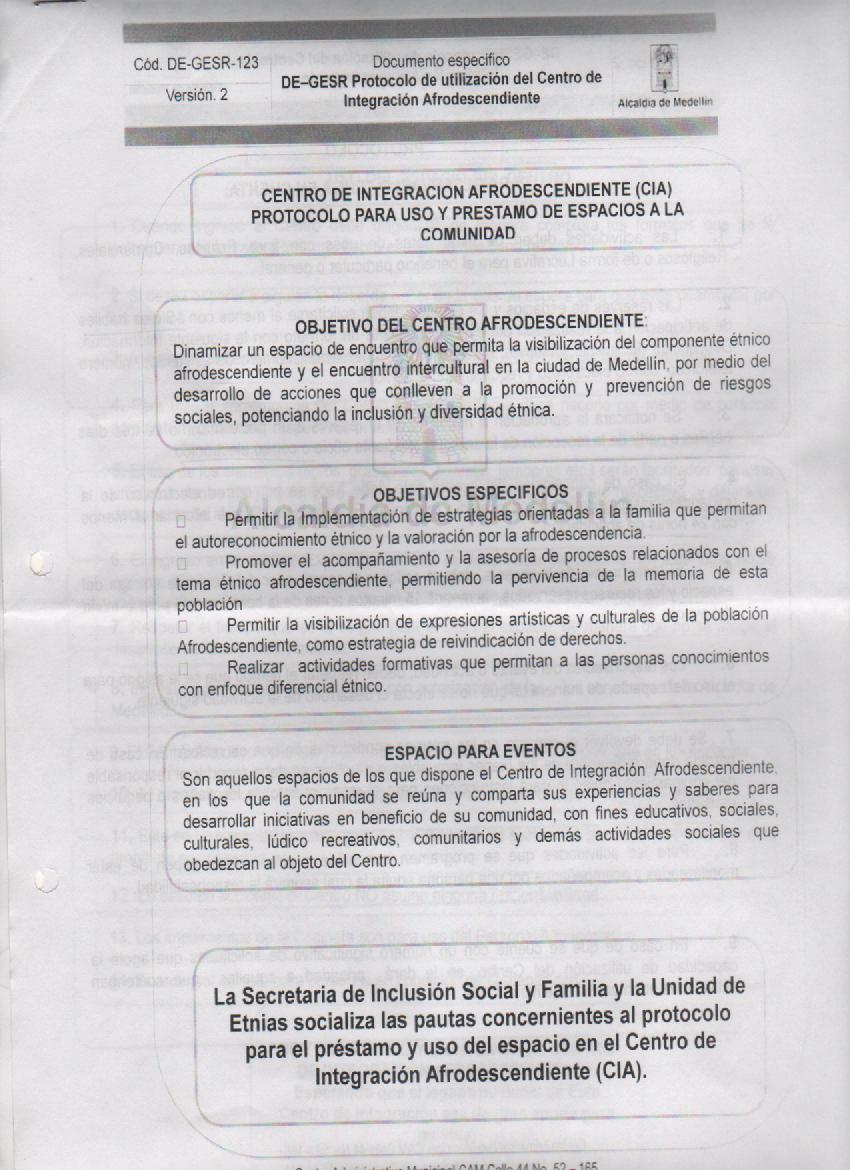 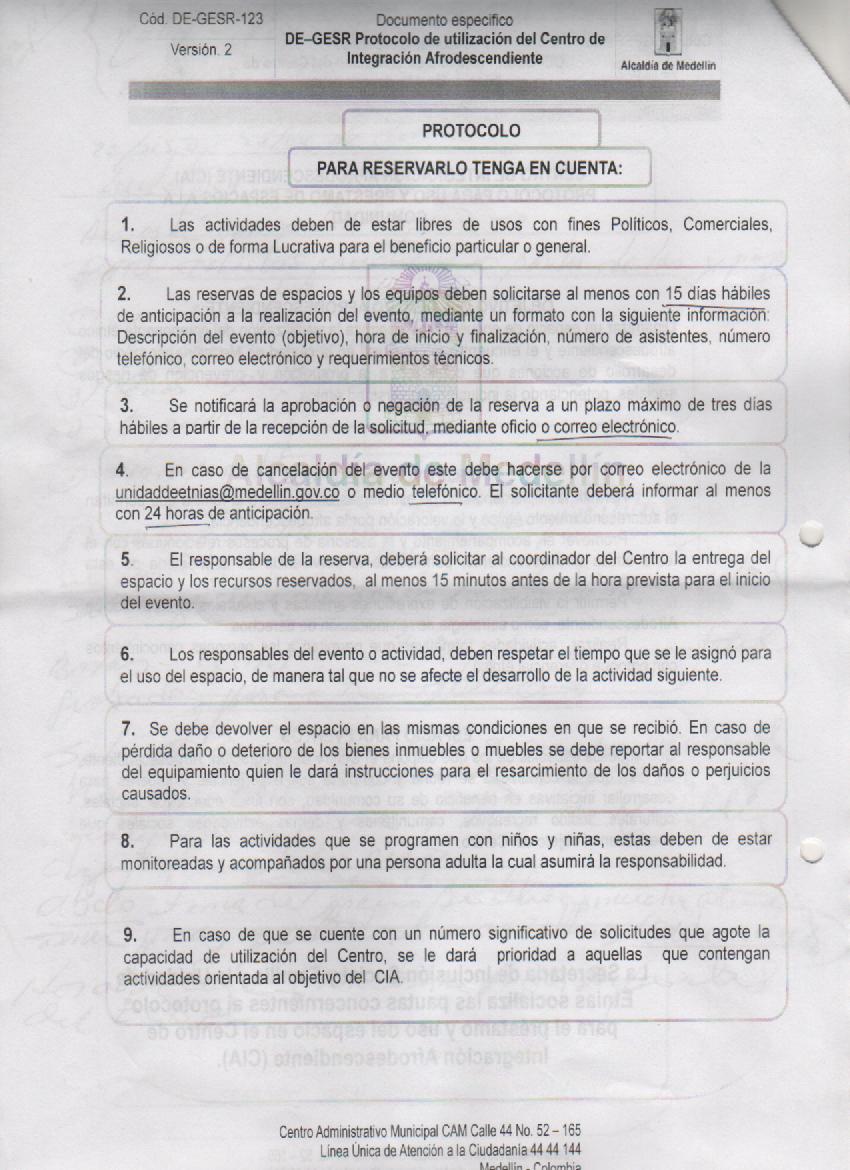 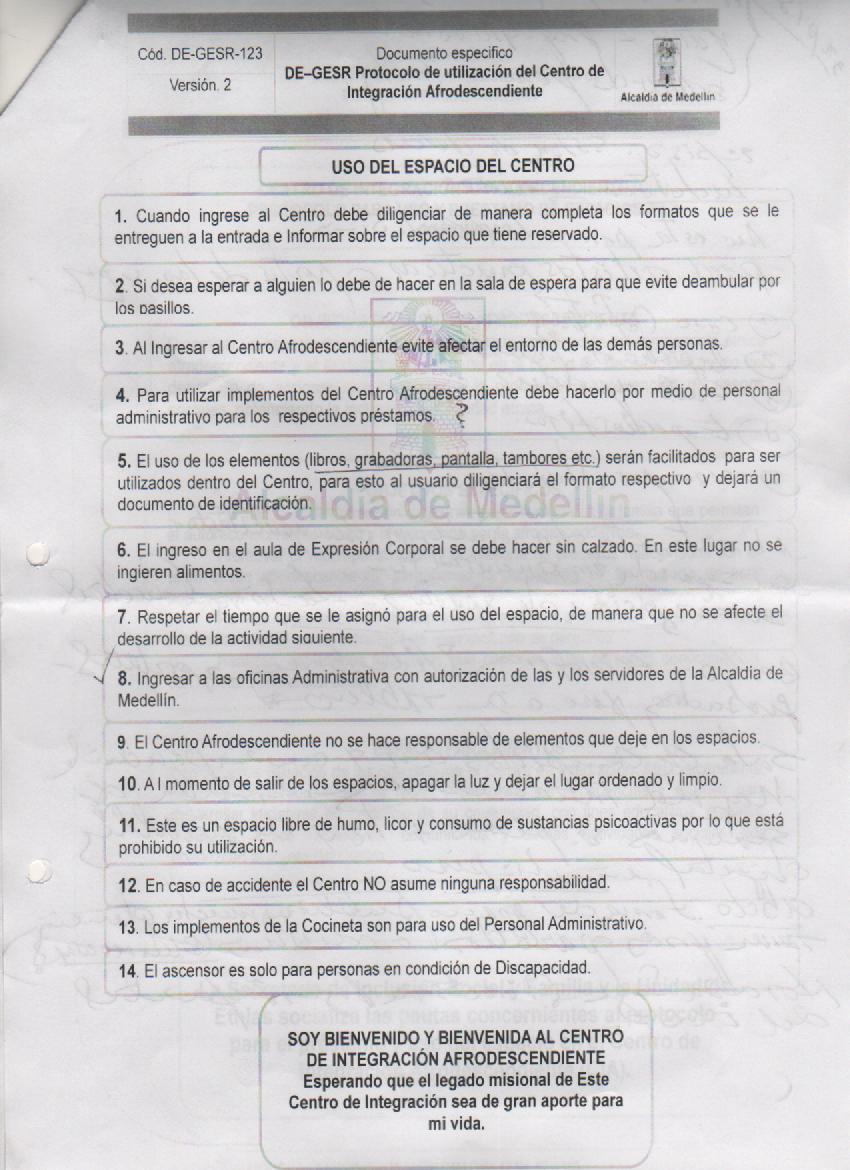 